Microsoft Word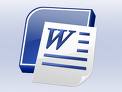 							FICHA DE TRABALHOObjetivo: Formas automáticas /Caixa de textoInicie o Ms Word e construa o seguinte esquema:Guarde o documento.